○令和５年度　町内保育施設一覧（R5.12.1現在）○支給認定区分について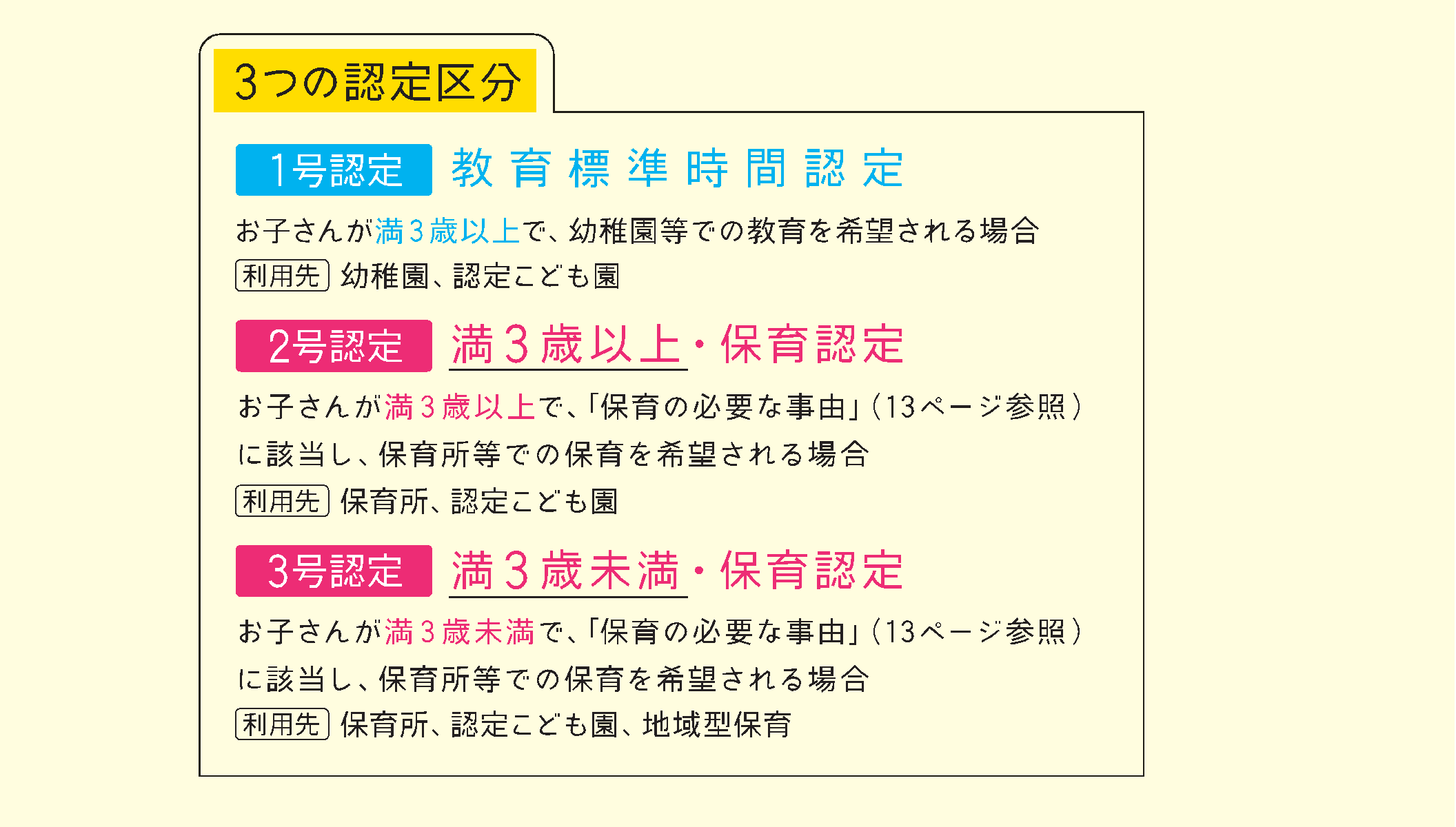 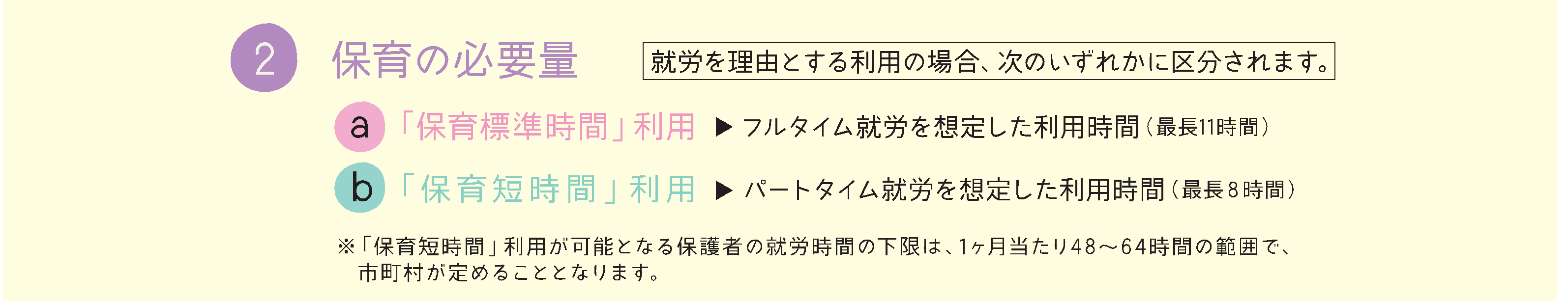 ＊保護者が就労している場合は．．．ご注意ください！①何時からでも最大１１時間（８時間）預けられるということではありません。毎月いただく保育料の範囲内では、保育園等で定める利用可能な時間帯の中で、最大１１時間（８時間）の保育が可能です。その時間を越えるお預かりは、延長保育となり、申込および別途料金がかかります。教育標準時間（１号）認定（５時間）についても同様です。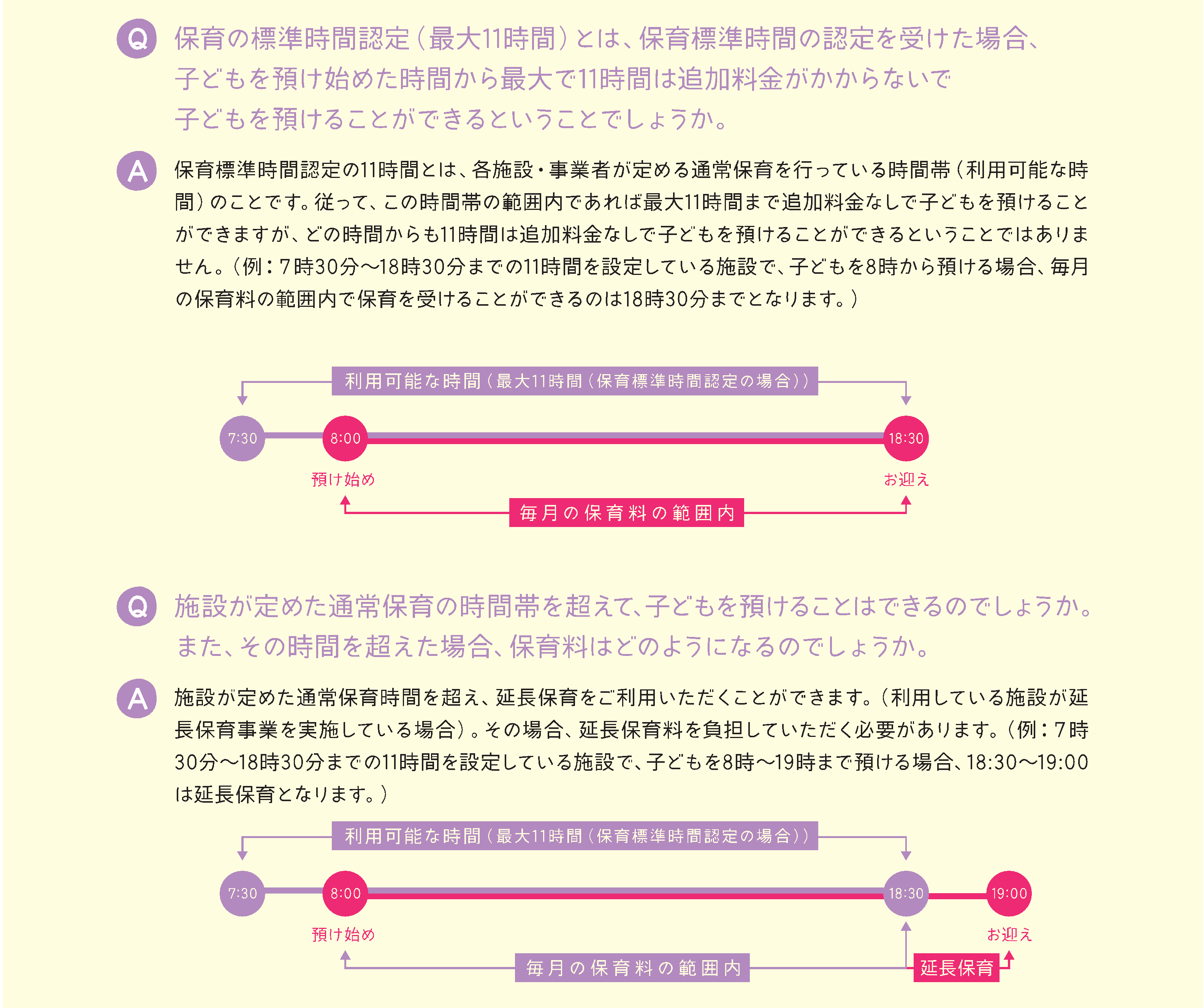 ②保育支給認定には有効期間があります。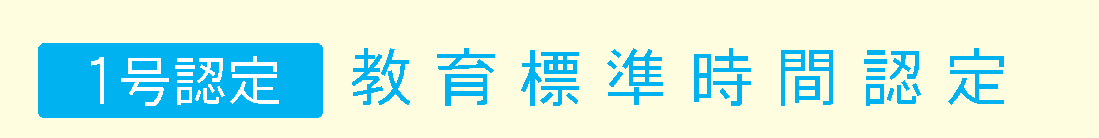 基本的には、　　　　　　　　　　　　　　　　（満３歳以上で保育認定でない方）、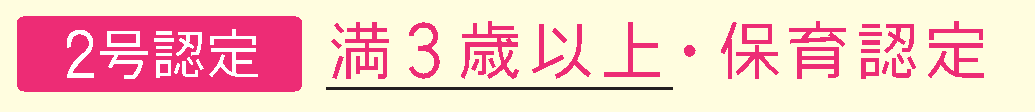 　　　　　　　　　　　　　　　　　　　　　　　　　 は小学校就学まで、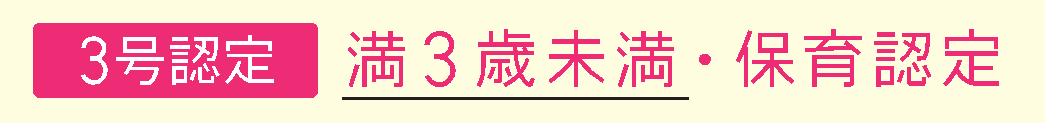 は満３歳の誕生日の２日前までです。ただし、保育認定事由によって、下表のとおり有効期間が異なるものがあります。また、有効期間が来る前に就労等の状況が変更になった場合には、事由が発生する日（判明した日）から認定事由・保育必要量等を変更します。その場合、保育料は翌月から変更となります。③入園決定後も「保育認定事由等に変更」があったときは届出をお願いします。職場や勤務時間等が変わった、お仕事を辞めた（求職活動を始めた）、育児休業となった、妊娠をした等、保護者等の状況に変更があった場合には、再度証明書等を提出していただく必要がありますので、必ず健康福祉課もしくは通園中の園に届出を行ってください。施 設 名定員開所時間(延長保育含)住    所連 絡 先公　立畑迫保育園127:00～19:00津和野町部栄387-1TEL/FAX:72-1595公　立青原保育園307:00～19:00津和野町青原388TEL/FAX:75-0230私立津和野幼花園507:00～19:00津和野町後田ロ66TEL：72-0218FAX：72-0221私立日原保育園307:00～19:00津和野町日原22-1TEL/FAX:74-0742私立山のこども園うしのしっぽ237:00～19:00津和野町左鐙1476TEL/FAX:76-0180私立木部さとやま保育園127:00～19:00津和野町中川420-1TEL/FAX:73-0022私立直地保育園197:00～19:00津和野町直地78-2TEL/FAX:72-0640保育必要量就労時間保育料の範囲内で利用できる時間保育標準時間１２０時間以上／月１１時間／日保育短時間４８時間以上／月８時間／日認定区分保育認定事由保育必要量有効期間１号認定(保育認定なし)―教育標準時間（5時間）満３歳～小学校就学まで２号認定(満３歳以上)３号認定(満３歳未満)(１)就労保育標準時間、保育短時間小学校就学まで、もしくは満３歳の誕生日の２日前まで２号認定(満３歳以上)３号認定(満３歳未満)(２)妊娠・出産保育標準時間出産日から８週を経過する日の翌日が属する月の末日まで２号認定(満３歳以上)３号認定(満３歳未満)(３)疾病・障がい保育標準時間小学校就学まで、もしくは満３歳の誕生日の２日前まで２号認定(満３歳以上)３号認定(満３歳未満)(４)介護・看護保育標準時間、保育短時間小学校就学まで、もしくは満３歳の誕生日の２日前まで２号認定(満３歳以上)３号認定(満３歳未満)(５)災害復旧保育標準時間小学校就学まで、もしくは満３歳の誕生日の２日前まで２号認定(満３歳以上)３号認定(満３歳未満)(６)求職活動保育短時間認定日から９０日以内２号認定(満３歳以上)３号認定(満３歳未満)(７)就学保育標準時間、保育短時間保護者の卒業予定日または修了予定日の月末まで２号認定(満３歳以上)３号認定(満３歳未満)(８)虐待・ＤＶ保育標準時間小学校就学まで、もしくは満３歳の誕生日の２日前まで２号認定(満３歳以上)３号認定(満３歳未満)(９)育児休業保育短時間育児休業が終了する日の月末まで２号認定(満３歳以上)３号認定(満３歳未満)(10)その他保育標準時間、保育短時間事情を勘案して町長が適当と認める期間